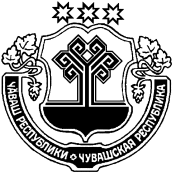 О создании рабочей группы по разработке Перечня актов, содержащих обязательные требования, соблюдение которых оценивается  при проведении мероприятий при осуществлении  муниципального земельного контроля   Во исполнение  "Методических  рекомендаций  по составлению перечня правовых актов и их отдельных частей (положений), содержащих обязательные требования, соблюдение которых оценивается при проведении мероприятий по контролю в рамках отдельного вида государственного контроля (надзора) (вместе с типовой формой перечня правовых актов, содержащих обязательные требования, соблюдение которых оценивается при проведении мероприятий по контролю)"
(утвержденную  протоколом заседания Правительственной комиссии по проведению административной реформы от 18.08.2016 N 6)	1. Создать рабочую группу по разработке  Перечня актов, содержащих обязательные требования, соблюдение которых подлежит проверке при осуществлении муниципального земельного контроля, согласно приложению № 1.	2. Определить календарный план работы рабочей группы с указанием окончательных и промежуточных сроков разработки Перечня актов, содержащих обязательные требования (в том числе сроков  прохождения  этапов  разработки Перечня актов, содержащих обязательные требования), согласно приложению № 2.	3. Контроль  за  исполнением настоящего распоряжения возложить на первого заместителя главы администрации – начальника отдела сельского хозяйства и экологии   администрации  Шумерлинского  района  Мостайкина  А.А.Глава администрации Шумерлинского района                                                                                     Л.Г. РафиновСогласовано:_______________Соланова Н.И.Начальник отдела экономики, земельных и имущественных отношений ______________ Краснова М.В.Заведующий сектором правового обеспечения Приложение № 1к распоряжению администрации Шумерлинского района от 16.06.2017 г. №65-р Состав рабочей группы по разработке Перечня актов, содержащих обязательные требования, соблюдение которых оценивается при проведении мероприятий при осуществлении муниципального земельного контроля Приложение № 2к распоряжению  администрации Шумерлинского района от 16.06.2017 г. №65-р Календарный план работы рабочей группы по разработке Перечня актов, содержащих обязательные требования, соблюдение которых оценивается при проведении мероприятий при осуществлении муниципального земельного контроля ЧĂВАШ  РЕСПУБЛИКИЧУВАШСКАЯ РЕСПУБЛИКА ÇĚМĚРЛЕ РАЙОНĚН АДМИНИСТРАЦИЙĚ  ХУШУ16.06.2017 г. № 65-рÇěмěрле хулиАДМИНИСТРАЦИЯШУМЕРЛИНСКОГО РАЙОНА РАСПОРЯЖЕНИЕ16.06.2017 г. №65-р г. Шумерля Председатель:Рафинов Лев Геннадьевич - глава администрации Шумерлинского района;Заместитель  председателя:Мостайкин Андрей Александрович – первый заместитель главы администрации - начальник отдела сельского хозяйства и экологии Шумерлинского района;Члены  рабочей группы:Соланова Надежда ИвановнаРоманова Валентина ЛьвовнаКраснова Мария ВячеславовнаМарасанова Наталья НиколаевнаКорнилов Кузьма Платонович- начальник отдела экономики, земельных и имущественных отношений администрации Шумерлинского района;-  заместитель начальника отдела экономики, земельных и имущественных отношений администрации Шумерлинского района;- заведующий сектором правового обеспечения администрации Шумерлинского   района; -   главный специалист – эксперт отдела экономики, земельных и имущественных отношений администрации Шумерлинского района;- индивидуальный предприниматель, общественный помощник (по согласованию).№ п/п.Наименование мероприятийСроки проведения1Выявление Перечня актов, содержащих обязательные требования.До 23 июня 2017 года 2Анализ выявленных актов, содержащих обязательные требования.До 23 июня 2017 года3Общественное обсуждение проекта Перечня актов, содержащих обязательные требования.Не менее чем 15 календарных дней4Утверждение протокола об итогах обсуждения.В течение 2 рабочих дней5Одобрение окончательной версии проекта Перечня актов, содержащих обязательные требования и направление руководителю  данного перечня для утверждения.В течение 3 рабочих дней со дня поступления материала в рабочую группу6Размещение актуализированного Перечня актов, содержащих обязательные требования, на сайте администрации Шумерлинского района.В течение 2 рабочих дней с момента его одобрения